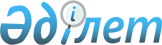 О внесении изменений и дополнений в указы Президента Республики Казахстан от 29 декабря 2015 года № 152 "О некоторых вопросах прохождения государственной службы" и от 22 июля 2019 года № 74 "О некоторых вопросах Агентства Республики Казахстан по делам государственной службы и Агентства Республики Казахстан по противодействию коррупции (Антикоррупционной службы)"Указ Президента Республики Казахстан от 13 ноября 2020 года № 447.
      ПОСТАНОВЛЯЮ:
      1. Внести изменения и дополнения в следующие указы Президента Республики Казахстан:
      1) в Указе Президента Республики Казахстан от 29 декабря 2015 года № 152 "О некоторых вопросах прохождения государственной службы" (САПП Республики Казахстан, 2015 г., № 72-73-74, ст. 534):
      в пункте 1:
      подпункт 4) изложить в следующей редакции:
      "4) Правила и сроки проведения ротации, категории и должности государственных служащих, подлежащих ротации;";
      подпункт 6) изложить в следующей редакции:
      "6) Правила занятия вакантных или временно вакантных административных государственных должностей корпуса "Б" в порядке перевода без проведения конкурса.";
      Правила и сроки проведения ротации административных государственных служащих, должности административных государственных служащих, подлежащих ротации, утвержденные вышеназванным Указом, изложить в новой редакции согласно приложению 1 к настоящему Указу;
      Правила занятия административной государственной должности корпуса "Б" без проведения конкурса в порядке перевода, утвержденные вышеназванным Указом, изложить в новой редакции согласно приложению 2 к настоящему Указу;
      2) в Указе Президента Республики Казахстан от 22 июля 2019 года № 74 "О некоторых вопросах Агентства Республики Казахстан по делам государственной службы и Агентства Республики Казахстан по противодействию коррупции (Антикоррупционной службы)" (САПП Республики Казахстан, 2019 г., № 31, ст. 266):
      в Положении об Агентстве Республики Казахстан по делам государственной службы, утвержденном вышеназванным Указом:
      в пункте 16: 
      подпункт 17) изложить в следующей редакции: 
      "17) определение порядка, программ, организации тестирования административных государственных служащих, кандидатов на занятие административных государственных должностей и граждан, поступающих на правоохранительную службу в соответствии с законодательством Республики Казахстан, а также порядка обжалования результатов тестирования;";
      подпункты 25) и 26) изложить в следующей редакции:
      "25) разработка и утверждение типовых квалификационных требований к административным государственным должностям корпуса "Б";
      26) согласование увольнений административных государственных служащих, не прошедших испытательный срок;";
      дополнить пунктом 30-1) следующего содержания:
      "30-1) утверждение типовых квалификационных требований к категориям должностей правоохранительных органов по согласованию с правоохранительными органами;";
      подпункт 46) изложить в следующей редакции:
      "46) разработка порядка прикомандирования государственных служащих к государственным органам, международным и иным организациям;";
      подпункт 48) исключить;
      дополнить подпунктами 56-1), 56-2) и 56-3) следующего содержания:
      "56-1) утверждение описания идентификационных карт, порядка их выдачи и использования;
      56-2) приобретение услуг по техническому обеспечению процедур тестирования государственных служащих, кандидатов на занятие государственных должностей и иных граждан, сопровождению и администрированию единой автоматизированной базы данных (информационной системы) по персоналу государственной службы у оператора, определяемого Правительством Республики Казахстан;
      56-3) разработка и утверждение перечня документов, необходимых для ведения личного дела государственного служащего.";
      подпункт 2) пункта 21 изложить в следующей редакции:
      "2) определяет полномочия своих заместителей;";
      в Положении об Агентстве Республики Казахстан по противодействию коррупции (Антикоррупционной службе), утвержденном вышеназванным Указом:
      в пункте 16:
      дополнить подпунктами 7-1) и 7-2) следующего содержания:
      "7-1) формирование и координация антикоррупционной политики, координация деятельности государственных органов, организаций в вопросах предупреждения коррупции, минимизации причин и условий, способствующих совершению коррупционных правонарушений;
      7-2) оценка уровня коррупции и проведение социологических исследований, необходимых для определения уровня коррупции в государственном и частном секторах;";
      подпункт 15) изложить в следующей редакции:
      "15) ежегодное формирование Национального доклада о противодействии коррупции и представление его Президенту Республики Казахстан;";
      подпункт 4) пункта 21 изложить в следующей редакции:
      "4) в установленном законодательством Республики Казахстан порядке назначает на должности и освобождает от должностей сотрудников (работников) Агентства, его территориальных органов;".
      2. Настоящий Указ вводится в действие со дня его первого официального опубликования, за исключением абзацев третьего, четвертого и седьмого подпункта 1) пункта 1 настоящего Указа, которые вводятся в действие с 1 января 2021 года. Правила и сроки проведения ротации государственных служащих, категории и должности государственных служащих, подлежащих ротации   
      1. Настоящие Правила и сроки проведения ротации государственных служащих, категории и должности государственных служащих, подлежащих ротации (далее – Правила), разработаны в соответствии с пунктом 2 статьи 41 Закона Республики Казахстан от 23 ноября 2015 года "О государственной службе Республики Казахстан" и определяют порядок и сроки проведения ротации государственных служащих, категории и должности государственных служащих, подлежащих ротации.
      2. Ротация, связанная с переездом в другую местность государственных служащих, являющихся инвалидами, беременными, одинокими родителями, воспитывающими ребенка в возрасте до четырнадцати лет, имеющими (являющимися опекунами) детей-инвалидов, в том числе усыновленных (удочеренных), многодетными родителями (опекунами) или на иждивении которых находятся престарелые родители, допускается только по согласию данных государственных служащих, если иное не предусмотрено законом, определяющим правовые основы, а также порядок организации деятельности дипломатической службы Республики Казахстан.
      Указанные обстоятельства должны быть документально подтверждены. 1. Общие положения
      3. Ротация государственного служащего осуществляется лицом (органом), имеющим право назначения на должность и освобождения от должности государственных служащих государственного органа (далее – уполномоченное лицо).
      4. При ротации в другую местность административному государственному служащему на период исполнения им должностных обязанностей предоставляется служебное жилище без права приватизации в порядке, установленном законодательством Республики Казахстан в сфере жилищных отношений. При этом в случае отсутствия возможности предоставления служебного жилища государственному служащему не может быть предложена ротация в другую местность. 
       На основании заявления государственного служащего, которому на момент наступления срока ротации осталось три и менее лет до достижения пенсионного возраста, установленного Законом Республики Казахстан "О пенсионном обеспечении в Республике Казахстан", принимается акт уполномоченного лица об освобождении от ротации данного служащего.
      5. Ротация проводится в следующих целях:
      1) повышения эффективности деятельности государственных органов, развития областей, городов республиканского значения, столицы, городов, являющихся административными центрами областей, городов областного значения, районов областей и районов в городах;
      2) профилактики коррупционных правонарушений;
      3) эффективного использования профессионального потенциала и управленческого опыта государственных служащих;
      4) профессионального развития и совершенствования управленческих компетенций государственных служащих.
      6. Ротация проводится по одной из следующих схем:
      1) межуровневая ("центр – регион", "регион – центр");
      2) межрегиональная ("регион – регион");
      3) межсекторальная ("центр – центр");
      4) внутрирегиональная (в пределах региона). 2. Порядок проведения ротации политических государственных служащих и административных государственных служащих корпуса "А"
      7. Ротация политических государственных служащих и административных государственных служащих корпуса "А" (далее – служащие корпуса "А") осуществляется путем должностного перемещения:
      1) политических государственных служащих (за исключением политических государственных служащих, назначаемых на должности Первым Президентом Республики Казахстан – Елбасы, Председателем Совета Безопасности Республики Казахстан, Президентом Республики Казахстан, и политических государственных служащих, для которых Конституцией и законами Республики Казахстан определены сроки их полномочий) на вакантные или временно вакантные политические государственные должности;
      2) административных государственных служащих корпуса "А" на вакантные или временно вакантные административные государственные должности корпуса "А";
      3) между политическими государственными служащими (за исключением политических государственных служащих, назначаемых на должности Первым Президентом Республики Казахстан – Елбасы, Председателем Совета Безопасности Республики Казахстан, Президентом Республики Казахстан, и политических государственных служащих, для которых Конституцией и законами Республики Казахстан определены сроки их полномочий) и административными государственными служащими корпуса "А".
      8. Ротация политических государственных служащих и служащих корпуса "А" осуществляется по согласованию с Администрацией Президента Республики Казахстан.
      Служба управления персоналом государственного органа вносит уполномоченному лицу (органу) либо акиму соответствующей области, города республиканского значения, столицы:
      1) список политических государственных служащих и (или) служащих корпуса "А" данного государственного органа, подлежащих ротации, не позднее двух месяцев до наступления сроков их ротации, указанных в пунктах 12 и 14 настоящих Правил; 
      2) список политических государственных служащих и (или) служащих корпуса "А" иных государственных органов, до наступления сроков ротации которых осталось менее трех месяцев. Данный список предоставляется службе управления персоналом государственного органа уполномоченным органом по делам государственной службы по письменному запросу.
      9. Первый руководитель государственного органа, в который планируется ротация служащего, либо аким соответствующей области, города республиканского значения, столицы, в которые планируется ротация служащего, в срок не позднее десяти рабочих дней до наступления срока ротации политического государственного служащего, указанного в пункте 12 настоящих Правил, или не позднее тридцати календарных дней до истечения срока полномочий служащего корпуса "А", указанного в пункте 14 настоящих Правил, вносит в Администрацию Президента Республики Казахстан предложение о ротации политического государственного служащего или служащего корпуса "А". 
      В случае если на политическую государственную должность или должность корпуса "А" осуществляется назначение в порядке ротации политического государственного служащего или служащего корпуса "А" из другого государственного органа, в предложении о назначении служащего указывается информация о согласовании ротации с первым руководителем государственного органа по месту текущей работы служащего.
      10. Назначение в рамках ротации осуществляется:
      1) политических государственных служащих – в течение тридцати календарных дней после наступления срока ротации политического государственного служащего, установленного в пункте 12 настоящих Правил;
      2) служащих корпуса "А" – до истечения срока полномочий служащего корпуса "А".
      11. В случае отсутствия решения о ротации либо прекращении полномочий политического государственного служащего или служащего корпуса "А" они продолжают работу на занимаемых должностях до принятия соответствующего решения.
      12. Ротация политических государственных служащих проводится каждые четыре года со дня его назначения на последнюю занимаемую должность. При этом указанный срок не возобновляется при переназначении политических государственных служащих на равнозначные ранее занимаемым должностям после реорганизации государственного органа, изменения структуры либо переименования должностей. 
      В срок для проведения ротации, указанный в части первой настоящего пункта, не включается период отсутствия политического государственного служащего на работе более двух месяцев подряд в связи с выходом в социальный отпуск или временной нетрудоспособностью.
      По решению уполномоченного лица (органа) срок пребывания политического государственного служащего на занимаемой должности может быть продлен на два года. Последующее продление срока пребывания данного политического государственного служащего на занимаемой должности допускается по решению Национальной комиссии по кадровой политике при Президенте Республики Казахстан (далее – Национальная комиссия) на два года. При этом максимально допустимый срок пребывания политического государственного служащего на занимаемой должности не может превышать восьми лет.
      13. Ротация служащих корпуса "А" проводится при условии их соответствия специальным квалификационным требованиям к должностям корпуса "А".
      14. Срок полномочий служащего корпуса "А" составляет четыре года, если иной срок не установлен законами и актами Президента Республики Казахстан.
      По решению уполномоченного лица (органа) срок пребывания служащего корпуса "А" на занимаемой должности может быть продлен на два года. Последующее продление срока пребывания данного служащего корпуса "А" на занимаемой должности допускается по решению Национальной комиссии на два года. При этом максимально допустимый срок пребывания служащего корпуса "А" на занимаемой должности не может превышать восьми лет. 3. Порядок проведения ротации административных государственных служащих корпуса "Б"
      15. Ротация административных государственных служащих корпуса "Б" (далее – служащие корпуса "Б") проводится между:
      1) служащими, относящимися к категориям С-1, С-О-1, внутри государственного органа, включая его ведомства, территориальные органы данного государственного органа и его ведомств;
      2) служащими, относящимися к категории D-O-1, в пределах соответствующей области, города республиканского значения, столицы либо между областями, городами республиканского значения, столицей.
      16. Ротация служащих корпуса "Б", указанных в пункте 15 настоящих Правил, проводится каждые три года. При этом указанный срок не возобновляется при переназначении служащих корпуса "Б" на равнозначные ранее занимаемым должностям, соответствующим ранее исполняемым должностным полномочиям, после реорганизации государственного органа, изменения структуры либо переименования должностей.
      В срок для проведения ротации, указанный в части первой настоящего пункта, не включается период отсутствия служащего корпуса "Б" на работе более двух месяцев подряд в связи с выходом в социальный отпуск или временной нетрудоспособностью.
      В случае письменного отказа служащего корпуса "Б" от ротации, актом уполномоченного лица срок его пребывания на данной должности может быть продлен еще на три года либо служащий корпуса "Б" может быть освобожден от занимаемой должности, либо в случае его согласия понижен в должности. Последующее продление срока пребывания данного служащего корпуса "Б" на занимаемой должности допускается по решению Национальной комиссии на два года. При этом максимально допустимый срок пребывания служащего корпуса "Б" на занимаемой должности не может превышать восьми лет.
      17. Служба управления персоналом или единая кадровая служба управления персоналом не позднее двух месяцев до наступления срока ротации формирует список административных служащих корпуса "Б", подлежащих ротации, и вносит его на рассмотрение уполномоченному лицу.
      18. Ротация служащих корпуса "Б", указанных в пункте 15 настоящих Правил, проводится актом уполномоченного лица.
      При ротации служащих корпуса "Б" категории D-O-1 за пределы области, города республиканского значения, столицы акт о ротации принимается акимом области, города республиканского значения, столицы по месту ротации служащего корпуса "Б" по согласованию с уполномоченным органом по делам государственной службы.
      Уполномоченный орган по делам государственной службы отказывает в согласовании в случае несоответствия служащего корпуса "Б" установленным квалификационным требованиям, несоблюдения требований настоящих Правил, а также в случае если подлежащий ротации служащий в течение последнего года работал под непосредственным руководством лица, являющегося руководителем государственного органа по месту предлагаемой ротации.
      19. Допускается проведение ротации между служащими корпуса "Б", не менее трех последних лет занимающими руководящие должности категорий С-2, С-3, С-О-2, С-О-3, C-R-1, C-R-2, C-R-3, D-O-2, D-1, D-2, D-3, Е-1, E-R-1, в том числе работающими в разных государственных органах, актами уполномоченных лиц при взаимном согласии данных служащих корпуса "Б". При этом учитываются результаты оценки эффективности деятельности государственных органов по соответствующим направлениям и оценки деятельности служащего корпуса "Б".
      Ротация, предусмотренная частью первой настоящего пункта, допускается исключительно между служащими корпуса "Б", работающими в разных административно-территориальных единицах.
      20. Назначение служащих корпуса "Б" в рамках ротации осуществляется после наступления срока ротации служащих корпуса "Б", установленного в пункте 16 настоящих Правил.
      При этом уполномоченное лицо письменно уведомляет служащего корпуса "Б" о предстоящей ротации не позднее чем за тридцать календарных дней. По истечении данного срока издается соответствующий акт уполномоченного лица о назначении на должность служащего корпуса "Б", подлежащего ротации.
      В случае если должность, на которую претендует служащий корпуса "Б" в порядке ротации, не освобождена к моменту проведения ротации, то служащий корпуса "Б" продолжает работу на занимаемой должности до освобождения указанной должности. 4. Переходные положения
      21. Политические государственные служащие, служащие корпуса "А", служащие корпуса "Б", указанные в пункте 15 настоящих Правил, находящиеся на 1 января 2021 года на занимаемой должности восемь и более лет, подлежат обязательной ротации. Ротация указанных служащих осуществляется в течение трех месяцев с момента введения в действие настоящих Правил.
      22. Продление сроков пребывания политических государственных служащих, служащих корпуса "А", служащих корпуса "Б", указанных в пункте 15 настоящих Правил, находящихся на 1 января 2021 года на занимаемой должности от шести до восьми лет, допускается по решению Национальной комиссии на срок, не превышающий максимально допустимый срок их пребывания на занимаемой должности. Правила занятия вакантных или временно вакантных административных государственных должностей корпуса "Б" в порядке перевода без проведения конкурса
      1. Настоящие Правила занятия вакантных или временно вакантных административных государственных должностей корпуса "Б" в порядке перевода без проведения конкурса (далее – Правила) разработаны в соответствии с пунктом 10 статьи 27 Закона Республики Казахстан от 23 ноября 2015 года "О государственной службе Республики Казахстан" и определяют порядок занятия вакантной или временно вакантной административной государственной должности корпуса "Б" в порядке перевода.
      2. Занятие государственной должности в порядке перевода помимо случаев, установленных Законом "О государственной службе Республики Казахстан", может осуществляться:
      1) на административные государственные должности корпуса "Б" Администрации Президента Республики Казахстан, Канцелярии Первого Президента Республики Казахстан – Елбасы, аппаратов палат Парламента Республики Казахстан и Канцелярии Премьер-Министра Республики Казахстан, а также из данных государственных органов в другие государственные органы;
      2) внутри государственных органов, указанных в подпункте 1) настоящего пункта;
      3) внутри государственных органов на равнозначную должность;
      4) внутри государственных органов на вышестоящую должность при условии, что государственный служащий занимал следующую нижестоящую должность не менее двух последних лет в данном государственном органе.
      3. При наличии у государственного служащего неснятого дисциплинарного взыскания за нарушение норм служебной этики либо совершение дисциплинарного проступка, дискредитирующего государственную службу, занятие им административной государственной должности корпуса "Б" в порядке перевода не допускается.  
					© 2012. РГП на ПХВ «Институт законодательства и правовой информации Республики Казахстан» Министерства юстиции Республики Казахстан
				Подлежит опубликованию в 
Собрании актов Президента и 
Правительства Республики  
Казахстан    
      Президент Республики Казахстан

К. Токаев  
ПРИЛОЖЕНИЕ 1
к Указу Президента 
Республики Казахстан 
от 13 ноября 2020 года 
№ 447     УТВЕРЖДЕНЫ 
Указом Президента 
Республики Казахстан 
от 29 декабря 2015 года 
№ 152     ПРИЛОЖЕНИЕ 2
к Указу Президента 
Республики Казахстан 
от 13 ноября 2020 года 
№ 447    УТВЕРЖДЕНЫ
Указом Президента
Республики Казахстан
от 29 декабря 2015 года
№ 152     